”Educația ne unește”Viziune asupra viitorului educației în România  Raportare: Lista de prezență la dezbaterea viziunii „Educația ne unește”Data:14.05.2019Locația:Scoala Gimnaziala Nr.1 Negresti OasSubsemnatul declar că sunt de acord ca fotografii si alte materiale care includ imaginea si numele meu să fie folosite de Ministerul Educației Naționale în scopuri de informare cu respectarea Regulamentului privind protecția datelor personale (GDPR).Unitatea de învățământ: SCOALA GIMNAZIALA NR.1       NEGRESTI OASData organizării dezbaterii:14.05.2019Coordonator dezbatere: Prof. Goje Dorin Adrian-directorDate de contact: e-mail: doringoje@yahoo.com, tel. 0742452962Aspecte pozitive semnalate:Cadrele didactice considera ca este utila orice dezbatere care privește modernizarea sistemului educațional din Romania prin  introducerea unor noi concepte si viziuni  în sistemul de învățământ. Aspecte care îngrijorează, limite ale propunerii de viziune: Dintre  aspectele care îngrijorează cadrele didactice, amintim:-modalitățile de evaluare la elevii din clasele a II-a,  aIV si a VI-a;-programele scolare sunt mult prea încarcate;-reducerea numarului de ore la anumite discipline;-schimbarea structurii actuale a organizării claselor;Recomandări si scenarii de implementare:Reprezentantii parintilor considera ca dotarea cu materiale didactice moderne ar contribui la calitatea actului educațional.Implementarea tuturor aspectelor semnalate in timpul dezbaterilor in noua lege a învățământului si includerea lor in metodologii ar contribui substanțial la modernizarea învățământului romanesc.Note generale despre dezbatere: O parte din cadrele didactice amintesc ca si introducerea clasei pregătitoare a stârnit o serie de reacții negative dar în prezent s-a dovedit ca aceasta este eficienta.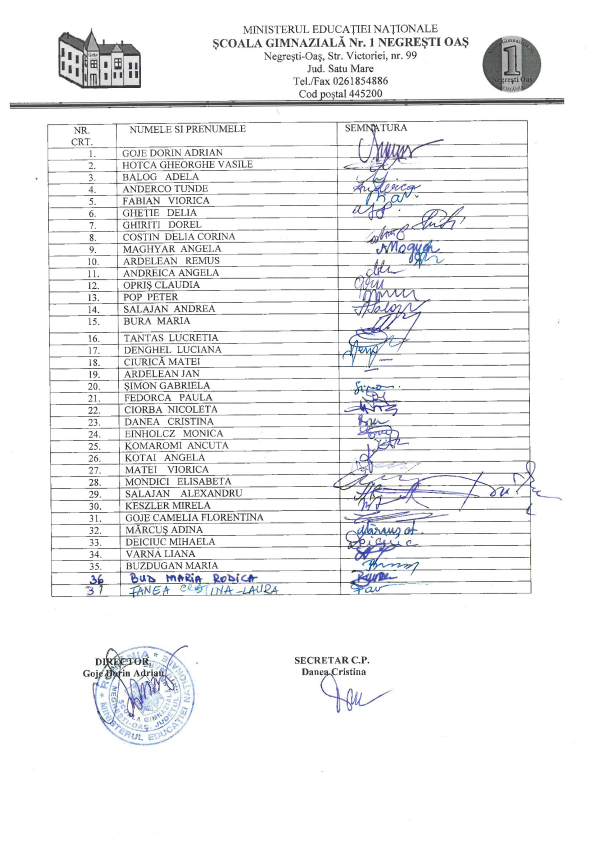 